“Lerende netwerken in perspectief” situeert lerende netwerken in de huidige context van organisatie- en talentontwikkeling.  Diepgaand leren gebeurt tussen de oren én tussen de neuzen, zijnde in verbinding met anderen.  Het boek breekt een lans voor lerende netwerken en communities of practice als uitgelezen middel hiertoe.  Het vormt een provocatie ten opzichte van traditionele opleidingen en social media en houdt een een pleidooi voor lerende netwerken als aanvulling voor individuele coaching.  Naast kritische succesfactoren en hefbomen, wordt een concreet stappenplan aangereikt voor de opstart van een lerend netwerk.  Inspiratie hiervoor werd geput uit Europese projecten en bestaande lerende netwerken.  De kern van het boek wordt gevormd door een aantal praktische handvaten voor de begeleiding van lerende netwerken.  Deze methodieken zijn allen ‘uitgetest’ en  worden ‘hapklaar’ beschreven (in het kort, hun opbrengst, de aanpak voor de begeleider, tips en varianten).  Ze zijn niet alleen van nut bij de begeleiding van lerende netwerken, maar ook bij de begeleiding van werkgroepen, projectgroepen, e.a. (in principe telkens wanneer mensen samen komen om te leren…).   Ook de methodieken worden ‘in perspectief’ geplaatst, waarbij elk type methodiek wordt gewogen ten opzichte van de groepsdynamische - en leerfase waarin de groep zich bevindt.  De beschreven methodieken horen thuis in de rugzak van elke groepsbegeleider (consultant, trainer, leerkracht,…) zodat deze bewust en creatief een keuze kan maken van welke methodiek op welk moment het beste effect kan ressorteren.  Door afwisseling in methodiek, kunnen alle leerstijlen aangesproken worden. Carine Drijkoningen is licentiate bedrijfspsychologie en volgde een gespecialiseerde aanvullende studie in gezondheidsbeleid. Ze was werkzaam in preventieprojecten en diverse Europese projecten inzake organisatie- en competentieontwikkeling. Ze is auteur van het boek “Slapende vermogens werken niet, HRM ook voor uitvoerenden” (2000). Na een decennium ervaring als werknemer, startte ze in 2003 Itineris op, een consultingbedrijf vanwaaruit ze organisaties (profit en nonprofit) begeleidt bij de uitbouw van een aangepaste organisatiestructuur én werkcultuur.  De laatste jaren ziet ze een stijgende vraag naar individuele coaching.  Waar de gelegenheid zich aandient, brengt ze medewerkers vanuit diverse organisaties of regionale afdelingen samen in een lerend netwerk.    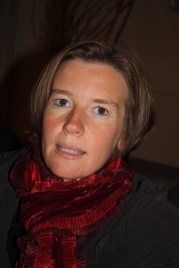 